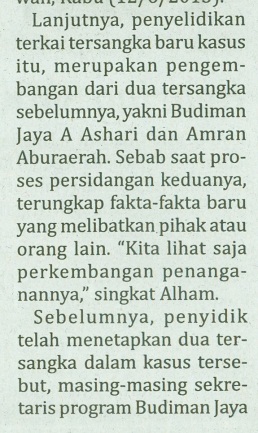 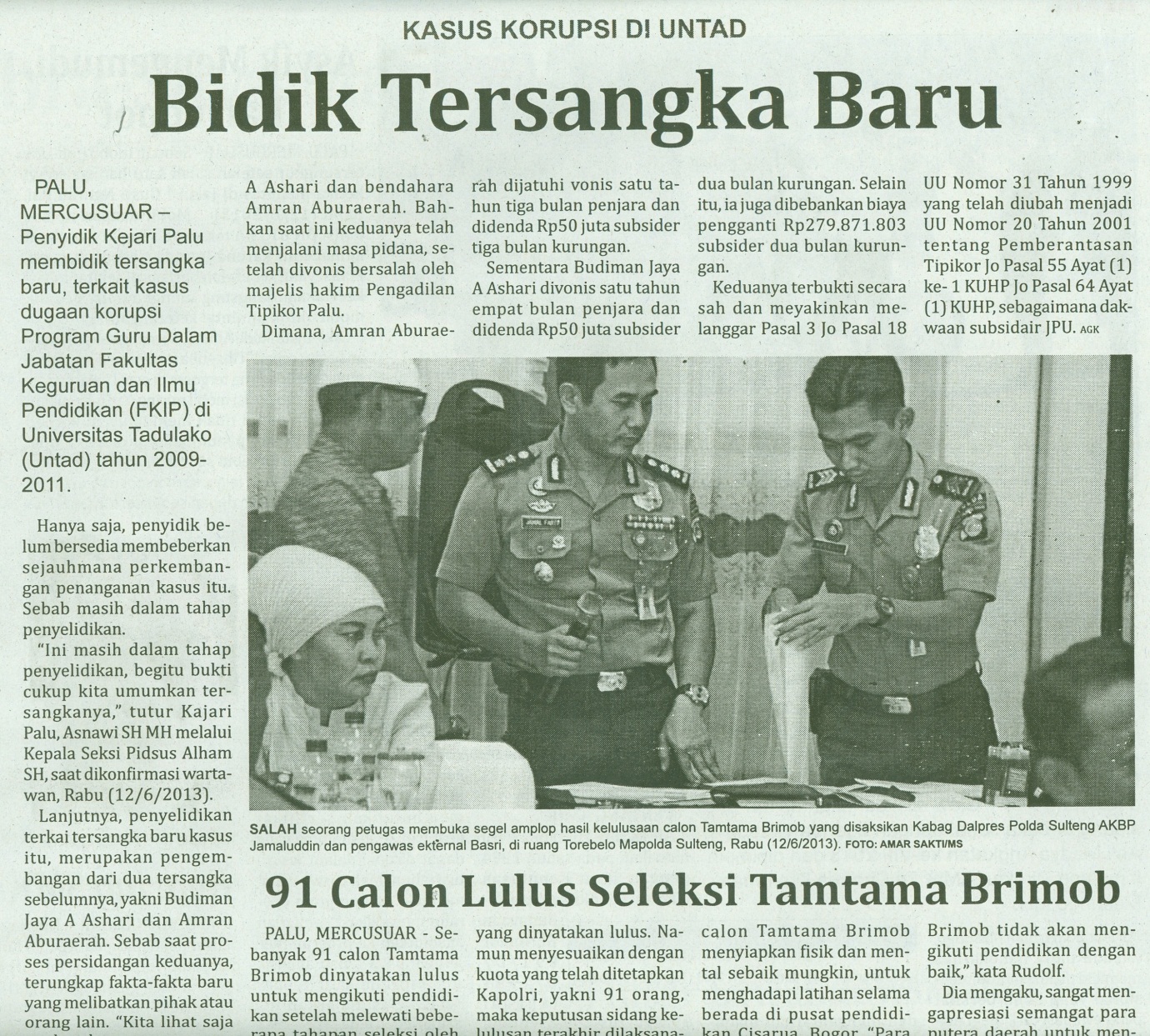 Harian    	:MercusuarKasubaudSulteng IHari, tanggal:Kamis, 13 Juni 2013KasubaudSulteng IKeterangan:Halaman 06  Kolom 02-07KasubaudSulteng IEntitas:Kota PaluKasubaudSulteng I